CARRUCOLA CON PIANO INCLINATO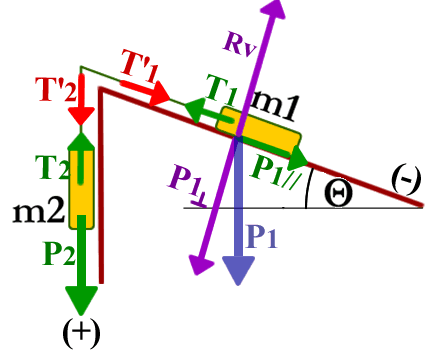 La Figura 1 mostra una macchina di Atwood modificata: invece che di due corpi lasciati liberi di muoversi in verticale, solo uno (m2) si muove verticalmente mentre l’altro (m1) giace su di un piano inclinato. In altre parole: questo Sistema è una carrucola con piano inclinato: divertente!La teoria del Sistema di Figura1 è immediata da comprendere se si hanno in mente due concetti basilari:la spinta che determina il movimento è dovuta alla componente della forza agente parallela alla traiettoria (in questo caso: traiettoriacorda), cioè F//.La spinta agente su di un corpo è data solo e soltanto dalle forze agenti direttamente sul corpo.Analizziamo le forze agenti su ognuno dei tre corpi: m1, m2 e corda: nota che il (+) è posto sotto P2, cioè nel verso P1P2 (senso anti-orario).Su m1 agisce sia il peso P//1 che la tensione T1. Per quanto riguarda T1, essa è parallela alla corda e perciò tutta la forza T1 partecipa alla spinta sul movimento. Riguardo a P//1, è evidente dalla Figura1 che m1 giace su di un piano inclinato e perciò per essa vale la formula che già conosciamo per i piani inclinati: P//1 = P1sen() . Perciò per m1 l’equazione di moto è: -P1// + T1 = m1a    [P//1=P1sen()]   -P1sen() + T1 = m1aSu m2 agisce sia il peso P2 che la tensione T2.  m2… penzola nel vuoto! Per essa vale la formula che abbiamo già visto per la macchina di Atwood: poiché lo spostamento di m2 è lungo la corda verticale, cioè parallelamente al peso, si ha che: P2// = P2. Su m2 agisce pure la tensione T2, che è anch’essa parallela alla corda. Per m2 l’equazione di moto è:  P2// - T2 = m2a  (P2//=P2)  P2 – T2 = m2aSulla corda agisce sia la tensione T’1 sia la tensione T’2. Per la corda l’equazione è: T’2 - T’1 = Mcordaa = (Mcorda=0) = 0Mettendo tutto a sistema:Adesso un’ultima, importante, considerazione: l’equazione “sulla corda” implica che T’2=T’1. Come abbiamo detto tante volte, per il Principio di Azione e Reazione T’1=T1 e T’2=T2 (in modulo)  T’2=T’1 implica che T2=T1=T (questa uguaglianza avviene sempre nei casi ideali con Mcorda=0, come già detto a lezione). Posso perciò rendere il sistema ancora più semplice scrivendo: PROBLEMIE dopo questa pagina di teoria… risolvi questi problemi! Considera il Sistema di Figura1. m1=300g, m2=150g, =20°. Considera che il Sistema sia ideale, cioè senza attriti.Calcola l’accelerazione del Sistema e la tensione T [a=1,03m/s2 dalla parte di m2 ; T=1,316N]Dimostra che nel caso della domanda di cui sopra vale la formula:a=[m2-m1sen()]/(m1+m2)Calcola la forza S che sostiene la corda: trova il suo modulo e l’angolo con cui è inclinata rispetto all’orizzontale [Sx=1,237N ; Sy=1,766N ; |S|=2,156N ; =55°]Adesso supponi di cambiare la massa m2 in modo che il Sistema sia in equilibrio. Quale deve essere il nuovo valore di m2? [m2=102,6g]. Calcola il nuovo valore della tensione T. [T=1,00N]Calcola anche il nuovo valore di S [Sx=0,940N ; Sy=1,342N ; |S|=1,638N ; =55°]. E’ un caso che il valore di  non cambi? Certo che no! Un “+” se scopri il perché.Infine, poni nuovamente la massa m2=150g mentre al posto di m1 metti una massa non nota mx. Misuri che il Sistema accelera dalla parte di m2 con a=3m/s2. Qual è il valore di mx? [mx=160,6g].Dimostra che nel caso della domanda di cui sopra vale la formula:mx=m2(g-3)/[3+gsen()]Come cambia la risposta alla domanda 5) se invece scopri che il Sistema accelera di 3m/s2 dalla parte di mx? [mx=5457,7g]. E se invece scopri che il Sistema accelera di 4m/s2 dalla parte di mx? [pensaci…]. Qual è la massima accelerazione a cui potrebbe spostarsi il Sistema se scivolasse dalla parte di mx? [pensaci…]“Prof! Ma come faccio a trovare le formule delle domande 1) e 5)? Non lo abbiamo mai fatto a lezione!”   “Muto, mimmo: un vero Fisico sa risolvere problemi nuovi, non rimastica formule vecchie! Ti do un suggerimento: quando risolvi il sistema per trovare a o mx non sostituire i valori numerici ma portati dietro i simboli matematici.”